台式恒温摇床台式恒温摇床也称为振荡器、恒温摇床，集恒温培养箱和摇床于一体、一机两用、投资少，占地小，是一种常用的实验室设备，属于生化仪器。广泛用于对温度和振荡频率有较高要求的细菌培养、发酵、杂交、生物化学反应以及酶和组织研究等。实验室常用的液体摇匀， 微生物、细菌和细胞培养等 ，教育和生产部门作精密培养制备不可缺少的实验室设备。主要有以下特点：三面透明亚克力罩，方便客户查看箱内运行状况、5.0寸触摸屏，人性化斜面设计，可定值或分段运行操作历史数据可查询，可导出，支持电机正反转。具有断电记忆功能，避免因停电、死机而造成的数据丢失问题人性化设计的开门即停功能，橡胶减震垫脚，确保机器能高速时，平稳运行专业设计的侧面透气孔，满足样品对氧气的需求可选配微型打印机和USB数据导出端口外观如下：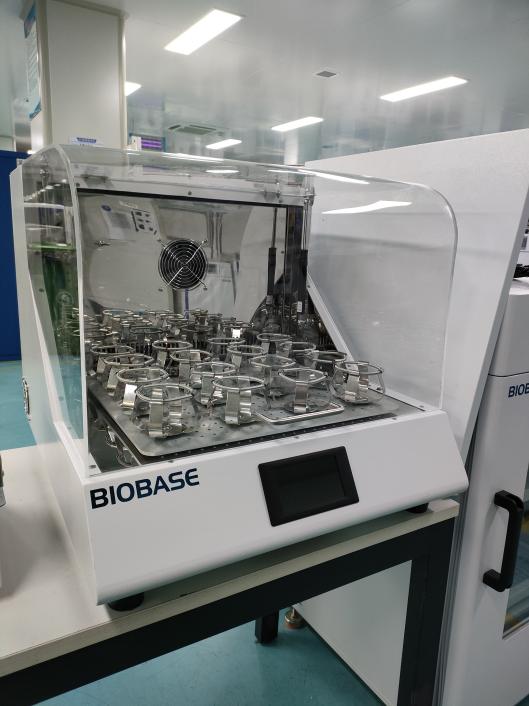 技术参数：型号BJPX-SGT10振荡方式回旋式温度分辨率0.1℃控温范围RT+5～60℃温度波动度/偏差±1℃/±2℃转速范围/偏差30-300rpm/±1rpm振幅26mm显示方式5.0寸触摸屏紫外灭菌选配照明灯选配定时范围0～999时59分托盘尺寸（mm）413x466标准配置12x250ml电源AC220±22V/50±1HZ安装功率800W外形尺寸(D×W×H)625x715x590mm